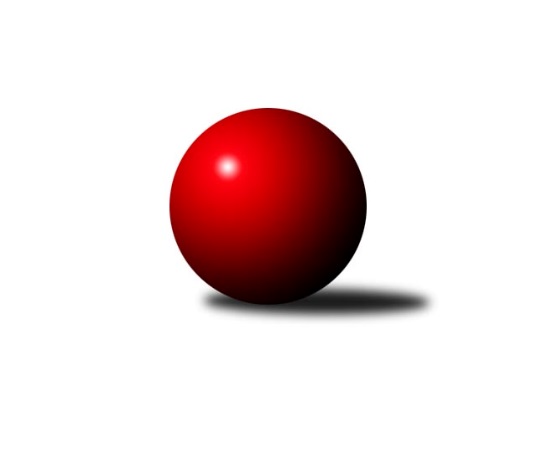 Č.11Ročník 2015/2016	15.6.2024 Krajský přebor OL 2015/2016Statistika 11. kolaTabulka družstev:		družstvo	záp	výh	rem	proh	skore	sety	průměr	body	plné	dorážka	chyby	1.	TJ Kovohutě Břidličná ˝B˝	10	8	0	2	53.0 : 27.0 	(70.0 : 50.0)	2505	16	1726	778	38.7	2.	KK Jiskra Rýmařov ˝B˝	10	7	0	3	49.0 : 31.0 	(62.5 : 57.5)	2493	14	1740	753	44.8	3.	TJ Pozemstav Prostějov	10	6	1	3	44.0 : 36.0 	(64.5 : 55.5)	2469	13	1740	729	39.9	4.	KK Zábřeh  ˝C˝	10	5	1	4	36.5 : 43.5 	(57.0 : 63.0)	2455	11	1713	742	39.9	5.	KK Šumperk ˝B˝	10	5	0	5	41.5 : 38.5 	(63.0 : 57.0)	2507	10	1740	767	37	6.	Spartak Přerov ˝C˝	10	5	0	5	41.5 : 38.5 	(57.5 : 62.5)	2514	10	1750	764	45.4	7.	Sokol Přemyslovice ˝B˝	10	5	0	5	38.5 : 41.5 	(60.5 : 59.5)	2458	10	1720	738	37.2	8.	TJ Sokol Mohelnice	9	3	1	5	31.0 : 41.0 	(49.0 : 59.0)	2434	7	1700	733	42.8	9.	TJ Horní Benešov ˝C˝	9	3	0	6	33.5 : 38.5 	(53.5 : 54.5)	2435	6	1702	733	43.6	10.	KKŽ Šternberk ˝A˝	10	3	0	7	32.5 : 47.5 	(57.0 : 63.0)	2446	6	1705	741	46.2	11.	SKK Jeseník ˝B˝	10	2	1	7	31.0 : 49.0 	(53.5 : 66.5)	2397	5	1668	729	42.6Tabulka doma:		družstvo	záp	výh	rem	proh	skore	sety	průměr	body	maximum	minimum	1.	Spartak Přerov ˝C˝	4	4	0	0	23.0 : 9.0 	(28.5 : 19.5)	2572	8	2615	2519	2.	KK Šumperk ˝B˝	5	4	0	1	28.5 : 11.5 	(39.0 : 21.0)	2516	8	2580	2450	3.	TJ Kovohutě Břidličná ˝B˝	5	4	0	1	27.0 : 13.0 	(37.0 : 23.0)	2444	8	2488	2409	4.	KK Jiskra Rýmařov ˝B˝	5	4	0	1	26.0 : 14.0 	(31.0 : 29.0)	2525	8	2612	2424	5.	KK Zábřeh  ˝C˝	5	3	1	1	19.5 : 20.5 	(30.0 : 30.0)	2470	7	2549	2392	6.	TJ Horní Benešov ˝C˝	4	3	0	1	21.5 : 10.5 	(29.0 : 19.0)	2540	6	2595	2433	7.	TJ Pozemstav Prostějov	4	3	0	1	19.0 : 13.0 	(30.0 : 18.0)	2586	6	2615	2513	8.	Sokol Přemyslovice ˝B˝	6	3	0	3	26.0 : 22.0 	(39.5 : 32.5)	2462	6	2497	2430	9.	KKŽ Šternberk ˝A˝	6	3	0	3	24.5 : 23.5 	(33.5 : 38.5)	2400	6	2510	2318	10.	SKK Jeseník ˝B˝	6	2	1	3	25.0 : 23.0 	(39.0 : 33.0)	2453	5	2578	2296	11.	TJ Sokol Mohelnice	4	2	0	2	18.0 : 14.0 	(26.0 : 22.0)	2539	4	2596	2444Tabulka venku:		družstvo	záp	výh	rem	proh	skore	sety	průměr	body	maximum	minimum	1.	TJ Kovohutě Břidličná ˝B˝	5	4	0	1	26.0 : 14.0 	(33.0 : 27.0)	2517	8	2609	2454	2.	TJ Pozemstav Prostějov	6	3	1	2	25.0 : 23.0 	(34.5 : 37.5)	2450	7	2528	2380	3.	KK Jiskra Rýmařov ˝B˝	5	3	0	2	23.0 : 17.0 	(31.5 : 28.5)	2486	6	2534	2434	4.	Sokol Přemyslovice ˝B˝	4	2	0	2	12.5 : 19.5 	(21.0 : 27.0)	2457	4	2563	2354	5.	KK Zábřeh  ˝C˝	5	2	0	3	17.0 : 23.0 	(27.0 : 33.0)	2452	4	2492	2403	6.	TJ Sokol Mohelnice	5	1	1	3	13.0 : 27.0 	(23.0 : 37.0)	2413	3	2452	2368	7.	KK Šumperk ˝B˝	5	1	0	4	13.0 : 27.0 	(24.0 : 36.0)	2505	2	2540	2478	8.	Spartak Přerov ˝C˝	6	1	0	5	18.5 : 29.5 	(29.0 : 43.0)	2504	2	2577	2392	9.	KKŽ Šternberk ˝A˝	4	0	0	4	8.0 : 24.0 	(23.5 : 24.5)	2458	0	2502	2375	10.	SKK Jeseník ˝B˝	4	0	0	4	6.0 : 26.0 	(14.5 : 33.5)	2383	0	2504	2280	11.	TJ Horní Benešov ˝C˝	5	0	0	5	12.0 : 28.0 	(24.5 : 35.5)	2415	0	2563	2343Tabulka podzimní části:		družstvo	záp	výh	rem	proh	skore	sety	průměr	body	doma	venku	1.	TJ Kovohutě Břidličná ˝B˝	10	8	0	2	53.0 : 27.0 	(70.0 : 50.0)	2505	16 	4 	0 	1 	4 	0 	1	2.	KK Jiskra Rýmařov ˝B˝	10	7	0	3	49.0 : 31.0 	(62.5 : 57.5)	2493	14 	4 	0 	1 	3 	0 	2	3.	TJ Pozemstav Prostějov	10	6	1	3	44.0 : 36.0 	(64.5 : 55.5)	2469	13 	3 	0 	1 	3 	1 	2	4.	KK Zábřeh  ˝C˝	10	5	1	4	36.5 : 43.5 	(57.0 : 63.0)	2455	11 	3 	1 	1 	2 	0 	3	5.	KK Šumperk ˝B˝	10	5	0	5	41.5 : 38.5 	(63.0 : 57.0)	2507	10 	4 	0 	1 	1 	0 	4	6.	Spartak Přerov ˝C˝	10	5	0	5	41.5 : 38.5 	(57.5 : 62.5)	2514	10 	4 	0 	0 	1 	0 	5	7.	Sokol Přemyslovice ˝B˝	10	5	0	5	38.5 : 41.5 	(60.5 : 59.5)	2458	10 	3 	0 	3 	2 	0 	2	8.	TJ Sokol Mohelnice	9	3	1	5	31.0 : 41.0 	(49.0 : 59.0)	2434	7 	2 	0 	2 	1 	1 	3	9.	TJ Horní Benešov ˝C˝	9	3	0	6	33.5 : 38.5 	(53.5 : 54.5)	2435	6 	3 	0 	1 	0 	0 	5	10.	KKŽ Šternberk ˝A˝	10	3	0	7	32.5 : 47.5 	(57.0 : 63.0)	2446	6 	3 	0 	3 	0 	0 	4	11.	SKK Jeseník ˝B˝	10	2	1	7	31.0 : 49.0 	(53.5 : 66.5)	2397	5 	2 	1 	3 	0 	0 	4Tabulka jarní části:		družstvo	záp	výh	rem	proh	skore	sety	průměr	body	doma	venku	1.	TJ Horní Benešov ˝C˝	0	0	0	0	0.0 : 0.0 	(0.0 : 0.0)	0	0 	0 	0 	0 	0 	0 	0 	2.	KK Šumperk ˝B˝	0	0	0	0	0.0 : 0.0 	(0.0 : 0.0)	0	0 	0 	0 	0 	0 	0 	0 	3.	Sokol Přemyslovice ˝B˝	0	0	0	0	0.0 : 0.0 	(0.0 : 0.0)	0	0 	0 	0 	0 	0 	0 	0 	4.	KK Jiskra Rýmařov ˝B˝	0	0	0	0	0.0 : 0.0 	(0.0 : 0.0)	0	0 	0 	0 	0 	0 	0 	0 	5.	KK Zábřeh  ˝C˝	0	0	0	0	0.0 : 0.0 	(0.0 : 0.0)	0	0 	0 	0 	0 	0 	0 	0 	6.	SKK Jeseník ˝B˝	0	0	0	0	0.0 : 0.0 	(0.0 : 0.0)	0	0 	0 	0 	0 	0 	0 	0 	7.	TJ Pozemstav Prostějov	0	0	0	0	0.0 : 0.0 	(0.0 : 0.0)	0	0 	0 	0 	0 	0 	0 	0 	8.	TJ Sokol Mohelnice	0	0	0	0	0.0 : 0.0 	(0.0 : 0.0)	0	0 	0 	0 	0 	0 	0 	0 	9.	TJ Kovohutě Břidličná ˝B˝	0	0	0	0	0.0 : 0.0 	(0.0 : 0.0)	0	0 	0 	0 	0 	0 	0 	0 	10.	KKŽ Šternberk ˝A˝	0	0	0	0	0.0 : 0.0 	(0.0 : 0.0)	0	0 	0 	0 	0 	0 	0 	0 	11.	Spartak Přerov ˝C˝	0	0	0	0	0.0 : 0.0 	(0.0 : 0.0)	0	0 	0 	0 	0 	0 	0 	0 Zisk bodů pro družstvo:		jméno hráče	družstvo	body	zápasy	v %	dílčí body	sety	v %	1.	Leopold Jašek 	-- volný los -- 	9	/	10	(90%)	17.5	/	20	(88%)	2.	Pavel Černohous 	TJ Pozemstav Prostějov 	9	/	10	(90%)	15	/	20	(75%)	3.	Jaroslav Vymazal 	KK Šumperk ˝B˝ 	8	/	9	(89%)	13.5	/	18	(75%)	4.	Josef Jurda 	TJ Pozemstav Prostějov 	8	/	10	(80%)	16	/	20	(80%)	5.	Marek Hampl 	KK Jiskra Rýmařov ˝B˝ 	8	/	10	(80%)	12	/	20	(60%)	6.	Petr Pick 	KKŽ Šternberk ˝A˝ 	8	/	11	(73%)	16	/	22	(73%)	7.	Jiří Polášek 	KK Jiskra Rýmařov ˝B˝ 	8	/	11	(73%)	15	/	22	(68%)	8.	Jan Tögel 	-- volný los -- 	8	/	11	(73%)	13.5	/	22	(61%)	9.	Tomáš Fiury 	TJ Kovohutě Břidličná ˝B˝ 	7	/	9	(78%)	13	/	18	(72%)	10.	Miloslav Petrů 	TJ Horní Benešov ˝C˝ 	7	/	10	(70%)	13	/	20	(65%)	11.	Vilém Berger 	TJ Kovohutě Břidličná ˝B˝ 	7	/	10	(70%)	12	/	20	(60%)	12.	Jiří Kropáč 	-- volný los -- 	7	/	10	(70%)	11.5	/	20	(58%)	13.	Pavel Heinisch 	KK Šumperk ˝B˝ 	7	/	11	(64%)	15	/	22	(68%)	14.	Pavel Ďuriš ml. 	KKŽ Šternberk ˝A˝ 	7	/	11	(64%)	14	/	22	(64%)	15.	Martin Mikeska 	KK Jiskra Rýmařov ˝B˝ 	7	/	11	(64%)	13	/	22	(59%)	16.	Jan Lenhart 	Spartak Přerov ˝C˝ 	6.5	/	8	(81%)	9	/	16	(56%)	17.	Rostislav Petřík 	Spartak Přerov ˝C˝ 	6	/	8	(75%)	10	/	16	(63%)	18.	Josef Veselý 	TJ Kovohutě Břidličná ˝B˝ 	6	/	9	(67%)	10	/	18	(56%)	19.	Jana Fousková 	SKK Jeseník ˝B˝ 	6	/	9	(67%)	8	/	18	(44%)	20.	Petr Otáhal 	TJ Kovohutě Břidličná ˝B˝ 	6	/	10	(60%)	12.5	/	20	(63%)	21.	Jindřích Gavenda 	KKŽ Šternberk ˝A˝ 	6	/	10	(60%)	11	/	20	(55%)	22.	Karel Kučera 	SKK Jeseník ˝B˝ 	6	/	10	(60%)	11	/	20	(55%)	23.	Miroslav Bodanský 	KK Zábřeh  ˝C˝ 	6	/	11	(55%)	11	/	22	(50%)	24.	Petr Chlachula 	KK Jiskra Rýmařov ˝B˝ 	6	/	11	(55%)	11	/	22	(50%)	25.	Lukáš Vybíral 	Sokol Přemyslovice ˝B˝ 	5.5	/	10	(55%)	12	/	20	(60%)	26.	Michal Rašťák 	TJ Horní Benešov ˝C˝ 	5	/	6	(83%)	8	/	12	(67%)	27.	Zdeněk Fiury ml. ml.	TJ Kovohutě Břidličná ˝B˝ 	5	/	7	(71%)	8	/	14	(57%)	28.	Mykola Vološčuk 	KK Zábřeh  ˝C˝ 	5	/	9	(56%)	11	/	18	(61%)	29.	Václav Kovařík 	TJ Pozemstav Prostějov 	5	/	9	(56%)	9	/	18	(50%)	30.	Zdeněk Šebesta 	TJ Sokol Mohelnice 	5	/	9	(56%)	9	/	18	(50%)	31.	Miloslav Krchov 	TJ Kovohutě Břidličná ˝B˝ 	5	/	9	(56%)	8	/	18	(44%)	32.	Miroslav Plachý 	TJ Pozemstav Prostějov 	5	/	9	(56%)	7.5	/	18	(42%)	33.	Jaroslav Jílek 	TJ Sokol Mohelnice 	5	/	10	(50%)	8	/	20	(40%)	34.	Michal Kolář 	Sokol Přemyslovice ˝B˝ 	4.5	/	9	(50%)	8	/	18	(44%)	35.	Milan Vymazal 	KK Šumperk ˝B˝ 	4.5	/	10	(45%)	11	/	20	(55%)	36.	Alena Machalíčková 	-- volný los -- 	4.5	/	11	(41%)	14	/	22	(64%)	37.	Václav Pumprla 	Spartak Přerov ˝C˝ 	4	/	7	(57%)	8.5	/	14	(61%)	38.	Jana Ovčačíková 	KK Jiskra Rýmařov ˝B˝ 	4	/	7	(57%)	8	/	14	(57%)	39.	Libor Daňa 	Spartak Přerov ˝C˝ 	4	/	7	(57%)	8	/	14	(57%)	40.	Šárka Tögelová 	-- volný los -- 	4	/	8	(50%)	9	/	16	(56%)	41.	David Kaluža 	TJ Horní Benešov ˝C˝ 	4	/	8	(50%)	8	/	16	(50%)	42.	Tomáš Potácel 	TJ Sokol Mohelnice 	4	/	8	(50%)	8	/	16	(50%)	43.	Martin Vitásek 	KK Zábřeh  ˝C˝ 	4	/	9	(44%)	8	/	18	(44%)	44.	Milan Dvorský 	Sokol Přemyslovice ˝B˝ 	4	/	9	(44%)	5.5	/	18	(31%)	45.	Helena Sobčáková 	KK Zábřeh  ˝C˝ 	4	/	10	(40%)	9	/	20	(45%)	46.	František Všetička 	-- volný los -- 	4	/	10	(40%)	8.5	/	20	(43%)	47.	Miroslav Setinský 	SKK Jeseník ˝B˝ 	4	/	10	(40%)	7.5	/	20	(38%)	48.	Jiří Kankovský 	Sokol Přemyslovice ˝B˝ 	4	/	11	(36%)	12	/	22	(55%)	49.	Vladimír Moravec 	SKK Jeseník ˝B˝ 	4	/	11	(36%)	9	/	22	(41%)	50.	Michal Ihnát 	KK Jiskra Rýmařov ˝B˝ 	3.5	/	8	(44%)	8.5	/	16	(53%)	51.	Zdeněk Grulich 	Sokol Přemyslovice ˝B˝ 	3.5	/	8	(44%)	8	/	16	(50%)	52.	Emil Pick 	KKŽ Šternberk ˝A˝ 	3.5	/	9	(39%)	8	/	18	(44%)	53.	David Láčík 	TJ Horní Benešov ˝C˝ 	3.5	/	9	(39%)	7	/	18	(39%)	54.	Rostislav Cundrla 	SKK Jeseník ˝B˝ 	3	/	4	(75%)	4.5	/	8	(56%)	55.	Ján Ludrovský 	KK Šumperk ˝B˝ 	3	/	5	(60%)	5	/	10	(50%)	56.	Martin Sedlář 	KK Šumperk ˝B˝ 	3	/	6	(50%)	6	/	12	(50%)	57.	Jiří Hradílek 	Spartak Přerov ˝C˝ 	3	/	6	(50%)	5	/	12	(42%)	58.	David Rozsypal 	TJ Pozemstav Prostějov 	3	/	7	(43%)	7.5	/	14	(54%)	59.	Milan Smékal 	Sokol Přemyslovice ˝B˝ 	3	/	7	(43%)	7	/	14	(50%)	60.	Michal Symerský 	Spartak Přerov ˝C˝ 	3	/	7	(43%)	7	/	14	(50%)	61.	Rostislav Krejčí 	TJ Sokol Mohelnice 	3	/	7	(43%)	6	/	14	(43%)	62.	Jiří Kohoutek 	Spartak Přerov ˝C˝ 	3	/	7	(43%)	5	/	14	(36%)	63.	Dagmar Jílková 	TJ Sokol Mohelnice 	3	/	8	(38%)	7	/	16	(44%)	64.	František Langer 	KK Zábřeh  ˝C˝ 	3	/	8	(38%)	7	/	16	(44%)	65.	Aneta Kubešová 	TJ Horní Benešov ˝C˝ 	3	/	8	(38%)	7	/	16	(44%)	66.	Eva Křápková 	SKK Jeseník ˝B˝ 	3	/	9	(33%)	8.5	/	18	(47%)	67.	Josef Čapka 	TJ Pozemstav Prostějov 	3	/	10	(30%)	10	/	20	(50%)	68.	Pavel Smejkal 	KKŽ Šternberk ˝A˝ 	3	/	10	(30%)	7	/	20	(35%)	69.	Michal Strachota 	KK Šumperk ˝B˝ 	3	/	10	(30%)	7	/	20	(35%)	70.	Kamila Chládková 	KK Zábřeh  ˝C˝ 	2.5	/	9	(28%)	7	/	18	(39%)	71.	Michal Gajdík 	KK Šumperk ˝B˝ 	2	/	3	(67%)	4	/	6	(67%)	72.	Jan Semrád 	KK Šumperk ˝B˝ 	2	/	3	(67%)	3	/	6	(50%)	73.	Martin Holas 	Spartak Přerov ˝C˝ 	2	/	3	(67%)	3	/	6	(50%)	74.	Zdeněk Chmela st. st.	TJ Kovohutě Břidličná ˝B˝ 	2	/	5	(40%)	5.5	/	10	(55%)	75.	Ľudovit Kumi 	TJ Sokol Mohelnice 	2	/	5	(40%)	5	/	10	(50%)	76.	Martin Zaoral 	TJ Pozemstav Prostějov 	2	/	5	(40%)	3	/	10	(30%)	77.	Marcela Jurníčková 	Sokol Přemyslovice ˝B˝ 	2	/	7	(29%)	5	/	14	(36%)	78.	Zdeněk Fiury st. st.	TJ Kovohutě Břidličná ˝B˝ 	2	/	7	(29%)	4	/	14	(29%)	79.	Václav Čamek 	KK Zábřeh  ˝C˝ 	2	/	8	(25%)	7	/	16	(44%)	80.	Miroslav Mrkos 	KK Šumperk ˝B˝ 	2	/	8	(25%)	5.5	/	16	(34%)	81.	Josef Klaban 	KKŽ Šternberk ˝A˝ 	2	/	9	(22%)	4	/	18	(22%)	82.	Věra Tomanová 	KK Jiskra Rýmařov ˝B˝ 	1.5	/	2	(75%)	2	/	4	(50%)	83.	Michael Dostál 	TJ Horní Benešov ˝C˝ 	1.5	/	8	(19%)	4	/	16	(25%)	84.	Petr Kozák 	TJ Horní Benešov ˝C˝ 	1	/	1	(100%)	2	/	2	(100%)	85.	Zdeněk Černý 	TJ Horní Benešov ˝C˝ 	1	/	1	(100%)	2	/	2	(100%)	86.	Jiří Srovnal 	KK Zábřeh  ˝C˝ 	1	/	1	(100%)	2	/	2	(100%)	87.	Barbora Bártková 	TJ Horní Benešov ˝C˝ 	1	/	1	(100%)	2	/	2	(100%)	88.	Zdeněk Janoud 	SKK Jeseník ˝B˝ 	1	/	1	(100%)	2	/	2	(100%)	89.	Zdeněk Kment 	TJ Horní Benešov ˝C˝ 	1	/	1	(100%)	2	/	2	(100%)	90.	Jiří Šoupal 	Sokol Přemyslovice ˝B˝ 	1	/	2	(50%)	2.5	/	4	(63%)	91.	Martin Rédr 	Spartak Přerov ˝C˝ 	1	/	2	(50%)	2	/	4	(50%)	92.	Anna Drlíková 	TJ Sokol Mohelnice 	1	/	2	(50%)	2	/	4	(50%)	93.	Radek Hejtman 	-- volný los -- 	1	/	2	(50%)	2	/	4	(50%)	94.	Marek Kankovský 	Sokol Přemyslovice ˝B˝ 	1	/	2	(50%)	2	/	4	(50%)	95.	Iveta Krejčová 	TJ Sokol Mohelnice 	1	/	2	(50%)	1	/	4	(25%)	96.	Zdeněk Smrža 	TJ Horní Benešov ˝C˝ 	1	/	4	(25%)	3.5	/	8	(44%)	97.	Otto Nagy 	-- volný los -- 	1	/	4	(25%)	2	/	8	(25%)	98.	Stanislav Feike 	TJ Pozemstav Prostějov 	1	/	5	(20%)	3	/	10	(30%)	99.	Zdeněk Sobota 	TJ Sokol Mohelnice 	1	/	6	(17%)	7	/	12	(58%)	100.	Tomáš Havlíček 	Spartak Přerov ˝C˝ 	1	/	6	(17%)	5	/	12	(42%)	101.	Miloslav Kovář 	SKK Jeseník ˝B˝ 	1	/	6	(17%)	3	/	12	(25%)	102.	Jan Kolář 	KK Zábřeh  ˝C˝ 	0	/	1	(0%)	0	/	2	(0%)	103.	Zbyněk Tesař 	TJ Horní Benešov ˝C˝ 	0	/	1	(0%)	0	/	2	(0%)	104.	Dušan Sedláček 	TJ Sokol Mohelnice 	0	/	1	(0%)	0	/	2	(0%)	105.	Miroslav Petřek st.	TJ Horní Benešov ˝C˝ 	0	/	1	(0%)	0	/	2	(0%)	106.	Marek Bilíček 	TJ Horní Benešov ˝C˝ 	0	/	1	(0%)	0	/	2	(0%)	107.	Filip Adámek 	Spartak Přerov ˝C˝ 	0	/	1	(0%)	0	/	2	(0%)	108.	Martin Bartoš 	Spartak Přerov ˝C˝ 	0	/	1	(0%)	0	/	2	(0%)	109.	Petr Černohous 	TJ Pozemstav Prostějov 	0	/	1	(0%)	0	/	2	(0%)	110.	Petra Rozsypalová 	SKK Jeseník ˝B˝ 	0	/	2	(0%)	1	/	4	(25%)	111.	Alena Vrbová 	SKK Jeseník ˝B˝ 	0	/	2	(0%)	1	/	4	(25%)	112.	Renata Semlerová 	TJ Sokol Mohelnice 	0	/	2	(0%)	0	/	4	(0%)	113.	Romana Valová 	KK Jiskra Rýmařov ˝B˝ 	0	/	4	(0%)	0	/	8	(0%)	114.	Pavel Ďuriš st. 	KKŽ Šternberk ˝A˝ 	0	/	6	(0%)	3	/	12	(25%)Průměry na kuželnách:		kuželna	průměr	plné	dorážka	chyby	výkon na hráče	1.	TJ Spartak Přerov, 1-6	2549	1777	772	44.2	(424.9)	2.	TJ  Prostějov, 1-4	2545	1746	798	36.9	(424.2)	3.	TJ MEZ Mohelnice, 1-2	2528	1765	763	43.0	(421.5)	4.	 Horní Benešov, 1-4	2518	1748	770	42.6	(419.7)	5.	KK Jiskra Rýmařov, 1-4	2507	1755	751	45.1	(417.8)	6.	KK Šumperk, 1-4	2477	1713	763	36.7	(412.9)	7.	KK Zábřeh, 1-4	2477	1708	769	37.4	(412.9)	8.	HKK Olomouc, 1-8	2471	1739	731	50.7	(411.8)	9.	Sokol Přemyslovice, 1-4	2451	1700	750	40.7	(408.6)	10.	SKK Jeseník, 1-4	2445	1709	735	41.9	(407.5)	11.	TJ Kovohutě Břidličná, 1-2	2413	1681	731	37.0	(402.2)	12.	KKŽ Šternberk, 1-2	2399	1676	723	46.3	(399.9)Nejlepší výkony na kuželnách:TJ Spartak Přerov, 1-6Spartak Přerov ˝C˝	2615	11. kolo	Jiří Kankovský 	Sokol Přemyslovice ˝B˝	496	11. koloSpartak Přerov ˝C˝	2612	8. kolo	Jiří Hradílek 	Spartak Přerov ˝C˝	479	11. koloSpartak Přerov ˝C˝	2577	6. kolo	Václav Pumprla 	Spartak Přerov ˝C˝	470	6. koloSpartak Přerov ˝C˝	2576	2. kolo	Rostislav Petřík 	Spartak Přerov ˝C˝	467	8. koloSokol Přemyslovice ˝B˝	2563	11. kolo	Jaroslav Vymazal 	KK Šumperk ˝B˝	462	6. koloKK Šumperk ˝B˝	2540	6. kolo	Rostislav Cundrla 	SKK Jeseník ˝B˝	461	2. kolo-- volný los --	2532	8. kolo	Rostislav Petřík 	Spartak Přerov ˝C˝	458	2. koloSpartak Přerov ˝C˝	2519	4. kolo	Rostislav Petřík 	Spartak Přerov ˝C˝	458	4. koloSKK Jeseník ˝B˝	2504	2. kolo	Libor Daňa 	Spartak Přerov ˝C˝	453	2. koloKKŽ Šternberk ˝A˝	2455	4. kolo	Jiří Kohoutek 	Spartak Přerov ˝C˝	452	6. koloTJ  Prostějov, 1-4TJ Pozemstav Prostějov	2615	7. kolo	Václav Kovařík 	TJ Pozemstav Prostějov	487	2. koloTJ Pozemstav Prostějov	2614	11. kolo	Josef Jurda 	TJ Pozemstav Prostějov	471	11. koloTJ Kovohutě Břidličná ˝B˝	2609	9. kolo	Josef Jurda 	TJ Pozemstav Prostějov	470	2. koloTJ Pozemstav Prostějov	2600	2. kolo	Jan Lenhart 	Spartak Přerov ˝C˝	468	7. koloSpartak Přerov ˝C˝	2562	7. kolo	Tomáš Fiury 	TJ Kovohutě Břidličná ˝B˝	466	9. koloTJ Pozemstav Prostějov	2558	5. kolo	Miroslav Plachý 	TJ Pozemstav Prostějov	454	11. kolo-- volný los --	2526	5. kolo	David Rozsypal 	TJ Pozemstav Prostějov	452	7. koloTJ Pozemstav Prostějov	2513	9. kolo	Václav Kovařík 	TJ Pozemstav Prostějov	452	7. koloKK Jiskra Rýmařov ˝B˝	2434	11. kolo	Leopold Jašek 	-- volný los --	448	5. koloTJ Sokol Mohelnice	2422	2. kolo	Pavel Černohous 	TJ Pozemstav Prostějov	446	7. koloTJ MEZ Mohelnice, 1-2TJ Sokol Mohelnice	2596	1. kolo	Jaroslav Vymazal 	KK Šumperk ˝B˝	461	1. koloTJ Sokol Mohelnice	2585	11. kolo	Ľudovit Kumi 	TJ Sokol Mohelnice	459	7. koloSpartak Přerov ˝C˝	2577	5. kolo	Rostislav Krejčí 	TJ Sokol Mohelnice	459	1. koloTJ Sokol Mohelnice	2575	5. kolo	Ľudovit Kumi 	TJ Sokol Mohelnice	456	11. kolo-- volný los --	2544	3. kolo	Rostislav Petřík 	Spartak Přerov ˝C˝	456	5. koloTJ Sokol Mohelnice	2542	7. kolo	Tomáš Potácel 	TJ Sokol Mohelnice	456	7. koloKK Šumperk ˝B˝	2539	1. kolo	Tomáš Potácel 	TJ Sokol Mohelnice	453	1. koloKK Jiskra Rýmařov ˝B˝	2514	9. kolo	Michal Symerský 	Spartak Přerov ˝C˝	452	5. koloTJ Horní Benešov ˝C˝	2507	11. kolo	Leopold Jašek 	-- volný los --	451	3. koloTJ Sokol Mohelnice	2470	3. kolo	Jaroslav Jílek 	TJ Sokol Mohelnice	445	5. kolo Horní Benešov, 1-4TJ Horní Benešov ˝C˝	2595	2. kolo	Michal Rašťák 	TJ Horní Benešov ˝C˝	463	2. koloTJ Horní Benešov ˝C˝	2569	8. kolo	Aneta Kubešová 	TJ Horní Benešov ˝C˝	456	10. koloTJ Horní Benešov ˝C˝	2562	10. kolo	Ján Ludrovský 	KK Šumperk ˝B˝	456	2. kolo-- volný los --	2531	6. kolo	Zdeněk Kment 	TJ Horní Benešov ˝C˝	450	8. koloTJ Pozemstav Prostějov	2528	4. kolo	David Kaluža 	TJ Horní Benešov ˝C˝	450	8. koloTJ Horní Benešov ˝C˝	2507	6. kolo	Miloslav Petrů 	TJ Horní Benešov ˝C˝	448	2. koloKK Zábřeh  ˝C˝	2492	8. kolo	Zdeněk Černý 	TJ Horní Benešov ˝C˝	448	2. koloKK Šumperk ˝B˝	2489	2. kolo	Zdeněk Smrža 	TJ Horní Benešov ˝C˝	445	2. koloSpartak Přerov ˝C˝	2476	10. kolo	Pavel Heinisch 	KK Šumperk ˝B˝	444	2. koloTJ Horní Benešov ˝C˝	2433	4. kolo	Jiří Kropáč 	-- volný los --	443	6. koloKK Jiskra Rýmařov, 1-4KK Jiskra Rýmařov ˝B˝	2612	7. kolo	Miloslav Petrů 	TJ Horní Benešov ˝C˝	466	7. koloTJ Horní Benešov ˝C˝	2563	7. kolo	Petr Otáhal 	TJ Kovohutě Břidličná ˝B˝	466	5. koloKK Jiskra Rýmařov ˝B˝	2553	10. kolo	Jiří Polášek 	KK Jiskra Rýmařov ˝B˝	455	7. koloKK Jiskra Rýmařov ˝B˝	2522	8. kolo	Pavel Heinisch 	KK Šumperk ˝B˝	451	10. koloTJ Kovohutě Břidličná ˝B˝	2513	5. kolo	Martin Mikeska 	KK Jiskra Rýmařov ˝B˝	449	7. koloKK Jiskra Rýmařov ˝B˝	2513	3. kolo	Martin Mikeska 	KK Jiskra Rýmařov ˝B˝	449	5. koloKK Jiskra Rýmařov ˝B˝	2505	1. kolo	Leopold Jašek 	-- volný los --	447	1. koloKKŽ Šternberk ˝A˝	2499	8. kolo	Pavel Ďuriš ml. 	KKŽ Šternberk ˝A˝	447	8. koloSpartak Přerov ˝C˝	2487	3. kolo	Václav Pumprla 	Spartak Přerov ˝C˝	446	3. koloKK Šumperk ˝B˝	2479	10. kolo	Věra Tomanová 	KK Jiskra Rýmařov ˝B˝	446	1. koloKK Šumperk, 1-4KK Šumperk ˝B˝	2580	11. kolo	Martin Sedlář 	KK Šumperk ˝B˝	478	11. koloKK Šumperk ˝B˝	2580	3. kolo	Martin Sedlář 	KK Šumperk ˝B˝	455	3. koloKKŽ Šternberk ˝A˝	2502	11. kolo	Pavel Heinisch 	KK Šumperk ˝B˝	454	3. koloSokol Přemyslovice ˝B˝	2498	7. kolo	Pavel Heinisch 	KK Šumperk ˝B˝	449	9. koloKK Šumperk ˝B˝	2493	7. kolo	Jaroslav Vymazal 	KK Šumperk ˝B˝	447	11. koloKK Šumperk ˝B˝	2476	9. kolo	Jiří Kankovský 	Sokol Přemyslovice ˝B˝	446	7. koloKK Šumperk ˝B˝	2450	5. kolo	Jaroslav Vymazal 	KK Šumperk ˝B˝	443	5. koloKK Zábřeh  ˝C˝	2445	5. kolo	Pavel Ďuriš ml. 	KKŽ Šternberk ˝A˝	439	11. koloTJ Pozemstav Prostějov	2383	3. kolo	Jaroslav Vymazal 	KK Šumperk ˝B˝	434	7. koloSKK Jeseník ˝B˝	2368	9. kolo	Jaroslav Vymazal 	KK Šumperk ˝B˝	434	9. koloKK Zábřeh, 1-4KK Zábřeh  ˝C˝	2549	9. kolo	Mykola Vološčuk 	KK Zábřeh  ˝C˝	464	9. koloTJ Kovohutě Břidličná ˝B˝	2534	11. kolo	Helena Sobčáková 	KK Zábřeh  ˝C˝	459	9. koloSpartak Přerov ˝C˝	2532	9. kolo	Václav Pumprla 	Spartak Přerov ˝C˝	457	9. koloKK Zábřeh  ˝C˝	2509	2. kolo	Petr Chlachula 	KK Jiskra Rýmařov ˝B˝	455	2. koloKK Jiskra Rýmařov ˝B˝	2470	2. kolo	Rostislav Krejčí 	TJ Sokol Mohelnice	447	4. koloKK Zábřeh  ˝C˝	2453	6. kolo	Vilém Berger 	TJ Kovohutě Břidličná ˝B˝	439	11. koloTJ Sokol Mohelnice	2452	4. kolo	Jiří Polášek 	KK Jiskra Rýmařov ˝B˝	439	2. koloKK Zábřeh  ˝C˝	2448	4. kolo	Rostislav Petřík 	Spartak Přerov ˝C˝	438	9. koloTJ Pozemstav Prostějov	2435	6. kolo	Tomáš Fiury 	TJ Kovohutě Břidličná ˝B˝	438	11. koloKK Zábřeh  ˝C˝	2392	11. kolo	Mykola Vološčuk 	KK Zábřeh  ˝C˝	437	6. koloHKK Olomouc, 1-8-- volný los --	2580	11. kolo	Alena Machalíčková 	-- volný los --	468	2. kolo-- volný los --	2574	2. kolo	Jiří Kropáč 	-- volný los --	466	11. kolo-- volný los --	2498	7. kolo	Jaroslav Vymazal 	KK Šumperk ˝B˝	449	4. kolo-- volný los --	2492	9. kolo	František Všetička 	-- volný los --	445	7. kolo-- volný los --	2465	4. kolo	Pavel Ďuriš ml. 	KKŽ Šternberk ˝A˝	445	2. koloKK Zábřeh  ˝C˝	2463	7. kolo	Jan Tögel 	-- volný los --	445	2. koloKK Šumperk ˝B˝	2433	4. kolo	Leopold Jašek 	-- volný los --	442	2. koloSKK Jeseník ˝B˝	2430	11. kolo	Petr Pick 	KKŽ Šternberk ˝A˝	439	2. koloKKŽ Šternberk ˝A˝	2426	2. kolo	Leopold Jašek 	-- volný los --	439	11. koloSokol Přemyslovice ˝B˝	2349	9. kolo	Jan Tögel 	-- volný los --	435	11. koloSokol Přemyslovice, 1-4Sokol Přemyslovice ˝B˝	2497	10. kolo	Michal Kolář 	Sokol Přemyslovice ˝B˝	460	6. koloSokol Přemyslovice ˝B˝	2487	6. kolo	Josef Veselý 	TJ Kovohutě Břidličná ˝B˝	448	2. koloTJ Pozemstav Prostějov	2484	8. kolo	Josef Jurda 	TJ Pozemstav Prostějov	447	8. koloKK Jiskra Rýmařov ˝B˝	2480	4. kolo	Milan Dvorský 	Sokol Přemyslovice ˝B˝	445	10. koloTJ Kovohutě Břidličná ˝B˝	2474	2. kolo	Lukáš Vybíral 	Sokol Přemyslovice ˝B˝	442	8. koloSokol Přemyslovice ˝B˝	2455	8. kolo	Jiří Polášek 	KK Jiskra Rýmařov ˝B˝	435	4. koloSokol Přemyslovice ˝B˝	2455	2. kolo	Petr Chlachula 	KK Jiskra Rýmařov ˝B˝	435	4. koloSokol Přemyslovice ˝B˝	2446	4. kolo	Tomáš Fiury 	TJ Kovohutě Břidličná ˝B˝	428	2. koloSokol Přemyslovice ˝B˝	2430	1. kolo	Michal Kolář 	Sokol Přemyslovice ˝B˝	428	10. koloTJ Horní Benešov ˝C˝	2424	1. kolo	Mykola Vološčuk 	KK Zábřeh  ˝C˝	426	10. koloSKK Jeseník, 1-4SKK Jeseník ˝B˝	2578	8. kolo	Vladimír Moravec 	SKK Jeseník ˝B˝	461	8. koloKK Jiskra Rýmařov ˝B˝	2534	6. kolo	Miroslav Plachý 	TJ Pozemstav Prostějov	454	10. koloSKK Jeseník ˝B˝	2520	5. kolo	Karel Kučera 	SKK Jeseník ˝B˝	454	1. koloTJ Pozemstav Prostějov	2487	10. kolo	Pavel Černohous 	TJ Pozemstav Prostějov	449	10. koloSKK Jeseník ˝B˝	2487	10. kolo	Karel Kučera 	SKK Jeseník ˝B˝	447	5. koloKK Zábřeh  ˝C˝	2445	1. kolo	Karel Kučera 	SKK Jeseník ˝B˝	440	10. koloSKK Jeseník ˝B˝	2436	1. kolo	Zdeněk Grulich 	Sokol Přemyslovice ˝B˝	439	3. koloSokol Přemyslovice ˝B˝	2413	3. kolo	Marek Hampl 	KK Jiskra Rýmařov ˝B˝	438	6. koloSKK Jeseník ˝B˝	2399	3. kolo	Miroslav Setinský 	SKK Jeseník ˝B˝	437	8. koloTJ Horní Benešov ˝C˝	2377	5. kolo	Martin Vitásek 	KK Zábřeh  ˝C˝	436	1. koloTJ Kovohutě Břidličná, 1-2TJ Kovohutě Břidličná ˝B˝	2488	4. kolo	Leopold Jašek 	-- volný los --	451	10. koloKK Šumperk ˝B˝	2478	8. kolo	Tomáš Fiury 	TJ Kovohutě Břidličná ˝B˝	444	8. kolo-- volný los --	2460	10. kolo	Pavel Ďuriš ml. 	KKŽ Šternberk ˝A˝	443	6. koloTJ Kovohutě Břidličná ˝B˝	2450	1. kolo	Zdeněk Fiury st. st.	TJ Kovohutě Břidličná ˝B˝	434	1. koloTJ Kovohutě Břidličná ˝B˝	2442	8. kolo	Michal Gajdík 	KK Šumperk ˝B˝	431	8. koloTJ Kovohutě Břidličná ˝B˝	2430	6. kolo	Jan Tögel 	-- volný los --	430	10. koloTJ Kovohutě Břidličná ˝B˝	2411	10. kolo	Jiří Kropáč 	-- volný los --	427	10. koloTJ Kovohutě Břidličná ˝B˝	2409	3. kolo	Miloslav Krchov 	TJ Kovohutě Břidličná ˝B˝	425	4. koloSpartak Přerov ˝C˝	2392	1. kolo	Petr Pick 	KKŽ Šternberk ˝A˝	424	6. koloKKŽ Šternberk ˝A˝	2375	6. kolo	Miloslav Petrů 	TJ Horní Benešov ˝C˝	424	3. koloKKŽ Šternberk, 1-2KKŽ Šternberk ˝A˝	2510	7. kolo	Pavel Ďuriš ml. 	KKŽ Šternberk ˝A˝	459	7. koloKK Zábřeh  ˝C˝	2475	3. kolo	Petr Pick 	KKŽ Šternberk ˝A˝	450	1. koloKKŽ Šternberk ˝A˝	2472	5. kolo	Petr Pick 	KKŽ Šternberk ˝A˝	442	7. koloTJ Sokol Mohelnice	2439	10. kolo	Miroslav Bodanský 	KK Zábřeh  ˝C˝	438	3. koloKKŽ Šternberk ˝A˝	2420	9. kolo	Jindřích Gavenda 	KKŽ Šternberk ˝A˝	436	5. koloSKK Jeseník ˝B˝	2380	7. kolo	Pavel Ďuriš ml. 	KKŽ Šternberk ˝A˝	435	5. koloTJ Pozemstav Prostějov	2380	1. kolo	Zdeněk Šebesta 	TJ Sokol Mohelnice	435	10. koloTJ Horní Benešov ˝C˝	2366	9. kolo	Pavel Smejkal 	KKŽ Šternberk ˝A˝	433	7. koloSokol Přemyslovice ˝B˝	2354	5. kolo	Helena Sobčáková 	KK Zábřeh  ˝C˝	431	3. koloKKŽ Šternberk ˝A˝	2350	1. kolo	Miloslav Petrů 	TJ Horní Benešov ˝C˝	430	9. koloČetnost výsledků:	8.0 : 0.0	2x	7.0 : 1.0	11x	6.5 : 1.5	1x	6.0 : 2.0	16x	5.5 : 2.5	1x	5.0 : 3.0	11x	4.5 : 3.5	2x	4.0 : 4.0	2x	3.5 : 4.5	1x	3.0 : 5.0	9x	2.5 : 5.5	1x	2.0 : 6.0	4x	1.5 : 6.5	1x	1.0 : 7.0	3x	0.0 : 8.0	1x